COMMERCIAL PROPOSALAppendix #1All prices are performed on FCA basis- LLC “Samarkand Automobile Factory”, Samarkand, Uzbekistan on standard option models for a month after publication from 09/07/2018.Company Name“Samarkand Automobile Factory” LLCBrief information about the company Our organization was established in 1999 in Samarkand city. In Tashkent city there is a representative office. To date, the company employs 983 people.Company’s logo 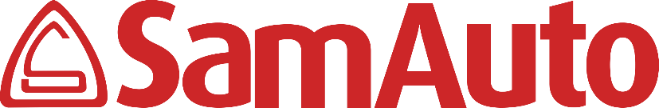 Address Samarkand city, Bukhoriy street, 5 CEO NameYuldashev Ulmas Phone number(+9971) 140 64 64, (+99871) 141 87 00, (+99866) 230 87 00Fax (+99866) 2223839E-mailinfo@samauto.uz, saminfo@samauto.uzWeb-site www.samauto.uzProducts ProducedCity and suburban buses (M3 categories of class I, II, III), medium and heavy-duty trucks (categories N2 and N3), specialized equipment: ambulance cars, fire trucks, etc.Products quality parameters Buses: Length - from 7 to 8 meters, Passenger capacity - from 32 to 56 people;Trucks: Carrying capacity from 2 to 8 tonsProduction volume 4 000 units per yearQuality certificates ISO 9001:2015, ISO 14001:2015, OHSAS 18001:2007, ISO 50001:2011PackagingPrice (USD / unit)According to the price list (Appendix #1)Delivery conditionsProduct photos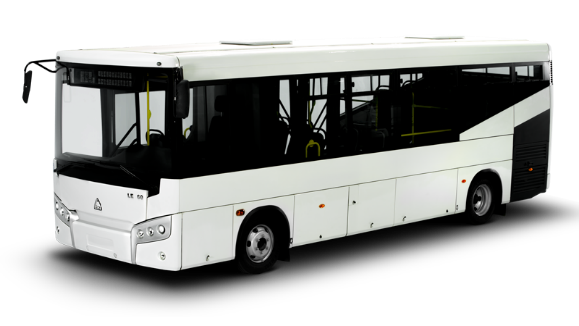 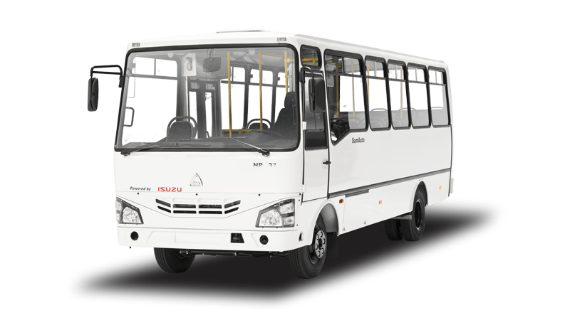 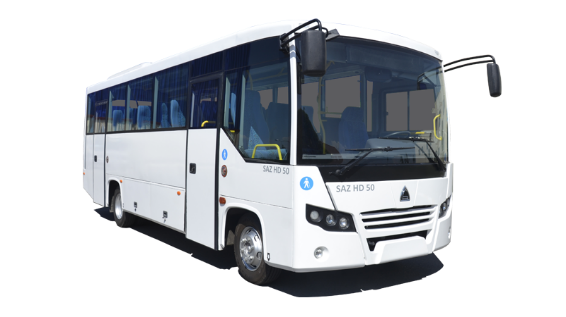 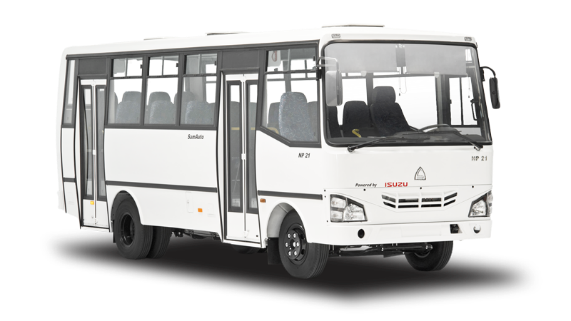 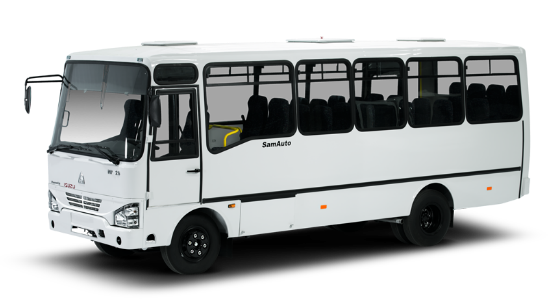 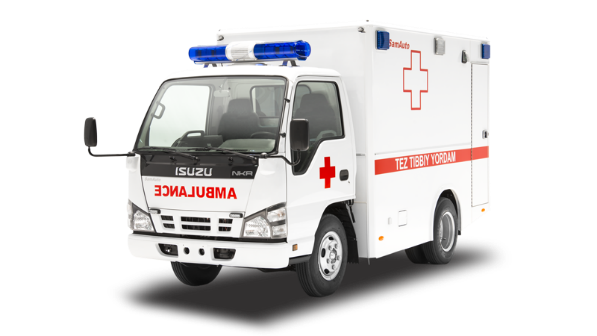 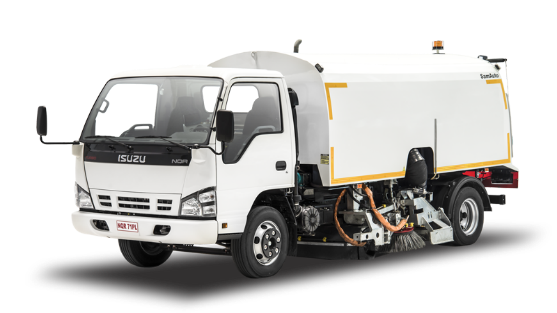 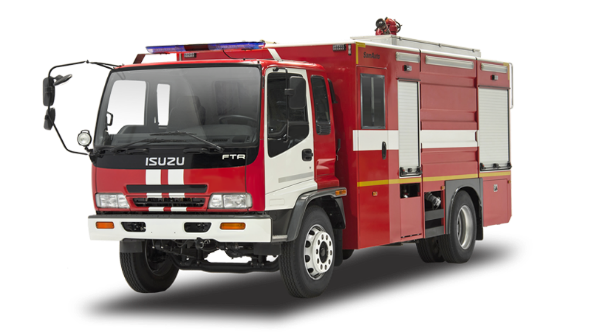 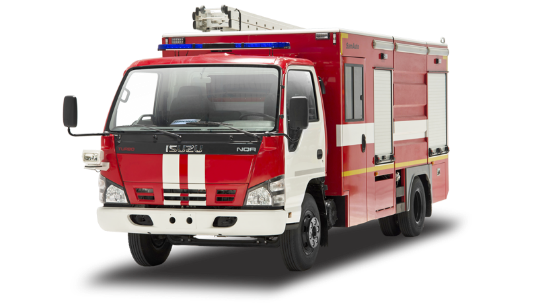 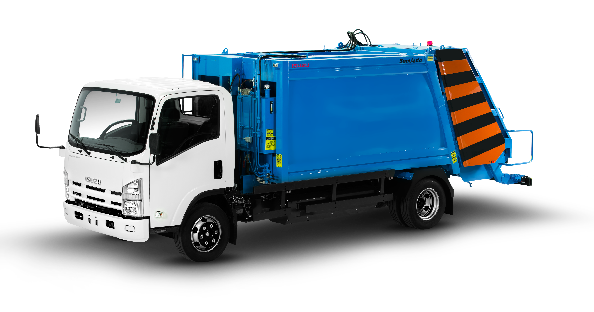 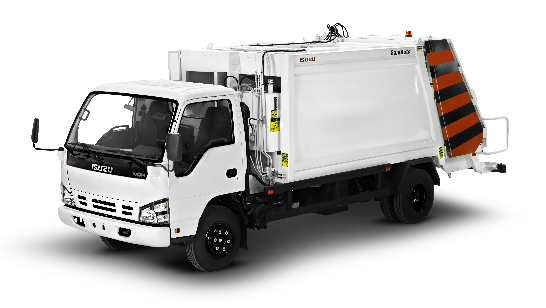 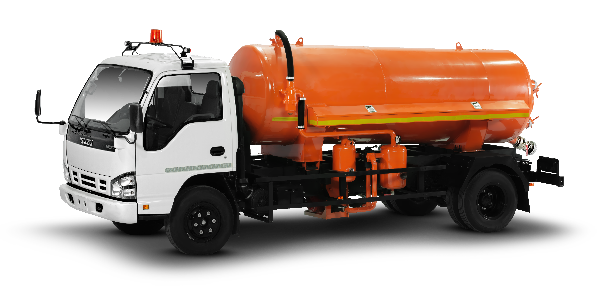 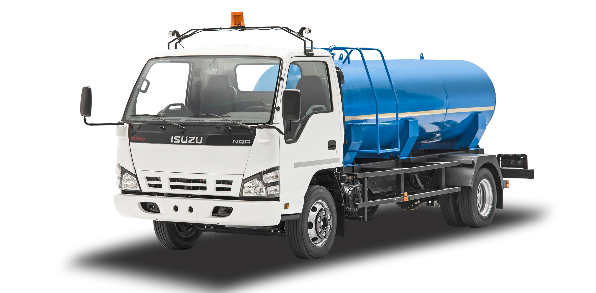 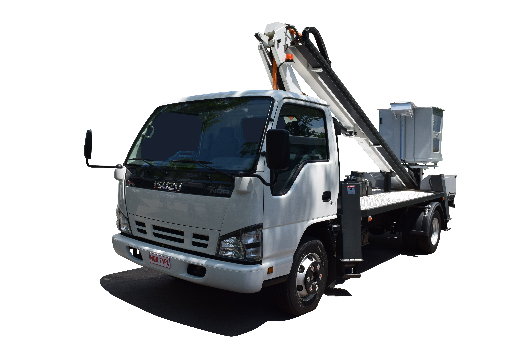 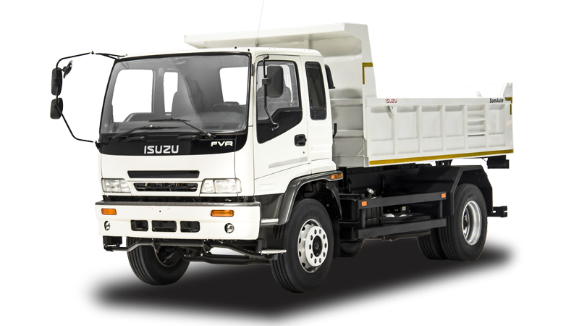 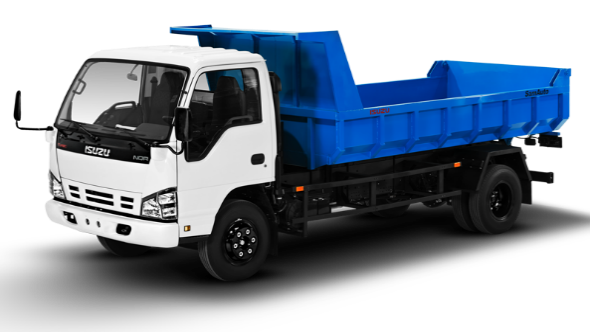 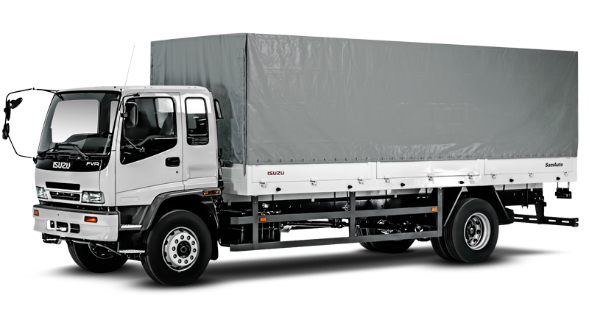 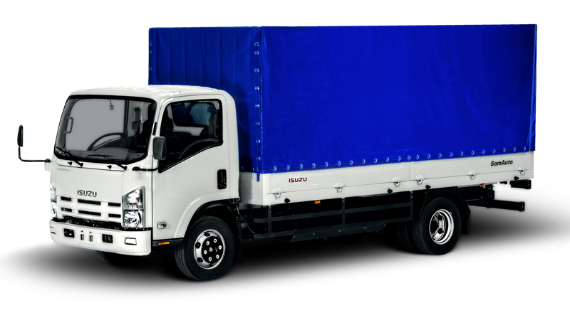 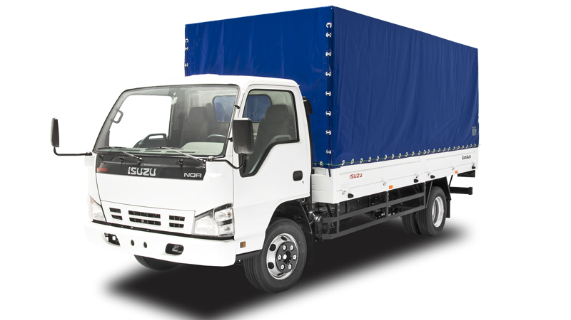 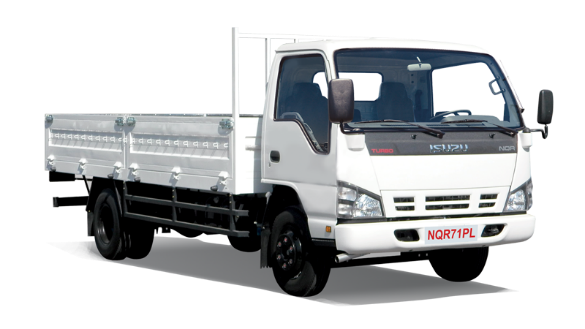 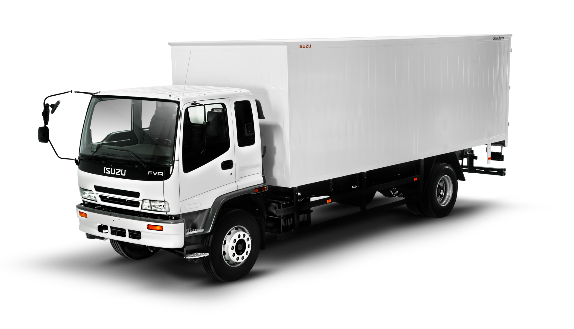 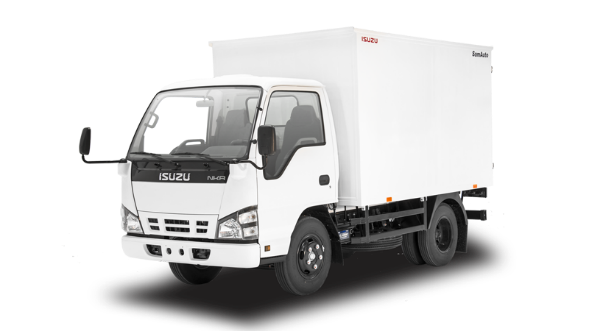 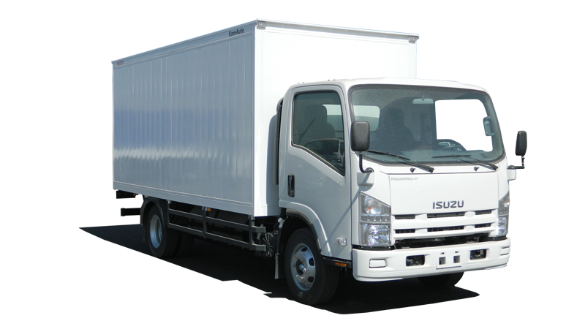 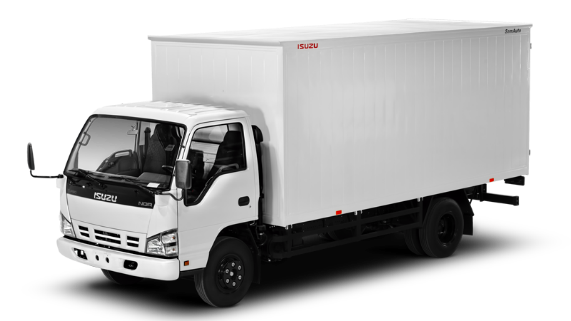 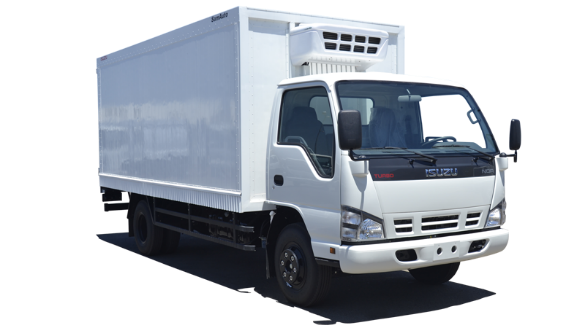 Price-list of «Samarkand Automobile Factory» LLC Price-list of «Samarkand Automobile Factory» LLC Price-list of «Samarkand Automobile Factory» LLC Price-list of «Samarkand Automobile Factory» LLC Price-list of «Samarkand Automobile Factory» LLC Price-list of «Samarkand Automobile Factory» LLC №Product nameModelPerformance specification* Unit PriceEXW-Samarkand, USDPhoto1City Low Entry Bus SAZ LE 60Overall dimensions (L/W/H) – 8065/2470/2750 mmPassengers capacity – 56 personsPassenger seats – 25 personsGross vehicle weight (GVW) – 10 200 kgEngine model – ISUZU 4HK1-TCC, diesel, Euro 4-5Maximum power – 185 hp/130 kW(2600 rpm)Vehicle control type: Left hand drive75 000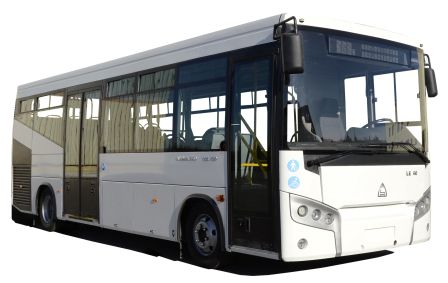 2Intercity busSAZ HD 50Overall dimensions (L/W/H) – 8010/2320/2800 mmPassengers capacity – 44 personsPassenger seats – 29 personsGross vehicle weight (GVW) – 9 500 kgEngine model – ISUZU 4HK1-TCN, diesel, Euro 4-5Maximum power – 140 hp/109 kW(2600 rpm)Vehicle control type: Left hand drive63 000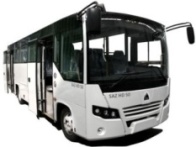 3Intercity bus (CNG)SAZ HC45Passengers capacity - 32 personsPassenger seats – 18 personsOverall dimensions (L/W/H) – 7100х2250х2880mmGross vehicle weight (GVW) – 7 500 kgEngine model – ISUZU 4HV1 CNG, Euro-4Maximum power – 130 л.hp/96 kW (3200 rpm)Ёмкость топливных баков 2 шт – 30/30 м3 =60 м350 000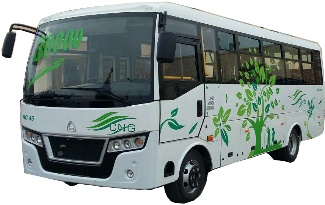 4City BusSAZ HD 41Overall dimensions (L/W/H) – 6920х2240х2880 mmPassengers capacity – 45 personsPassenger seats – 17 personsEngine model – ISUZU 4HG1, diesel, Euro 3Maximum power – 121 hp/89 kW (3200 rpm)Vehicle control type: Left hand drive37 000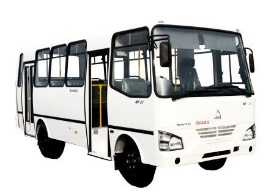 5City BusSAZ HC 40Overall dimensions (L/W/H): 6920 / 2240 / 2880 mmPassengers capacity – 38 personsPassenger seats – 16 personsEngine model – ISUZU 4HF1, diesel, Euro 2Maximum power – 104 hp/78 kW(3200 rpm)Vehicle control type: Left hand drive31 500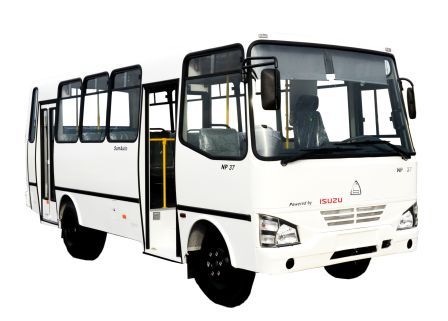 6Intercity busSAZ NP 26Overall dimensions (L/W/H): 6920 / 2240 / 2880 mmPassengers capacity – 26 personspassenger – 24 seatscrew – 2 seatsEngine model – ISUZU 4HF1, diesel, Euro 2Maximum power – 104 hp /78 kW(3200 rpm)Vehicle control type: Left hand drive33 000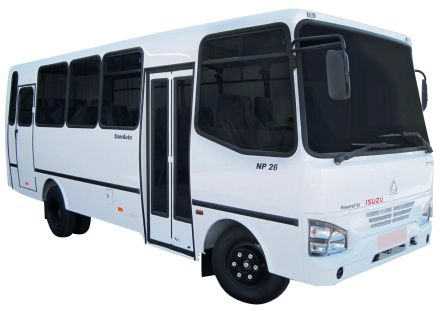 7Intercity busSAZ NP 21Overall dimensions (L/W/H): 6920 / 2240 / 2880 mmPassengers capacity – 21 personspassenger – 20 seatscrew – 2 seatsEngine model – ISUZU 4HF1, diesel, Euro 2Maximum power – 104 hp /78 kW(3200 rpm)Vehicle control type: Left hand drive33 000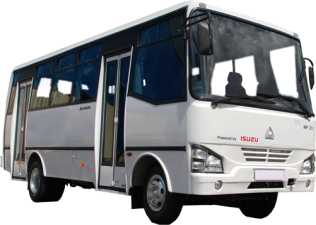 8VanISUZUNPR82 (CNG)Overall dimensions (L/W/H) – 6795 / 2300 / 3000 mmPayload – 3550 kgEngine model – ISUZU 4HV1, Euro 4Maximum power – 131 hp /96 kW(3200 rpm)Fuel type – compressed natural gas (CNG)Vehicle control type: Left hand drive37 500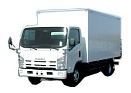 9Cargo tent truckISUZUNPR82 (CNG)Overall dimensions (L/W/H)– 6795 / 2300 / 3000 mmPayload – 3550 kgEngine model – ISUZU 4HV1, Euro 4Maximum power – 131 hp /96 kW(3200 rpm)Fuel type– compressed natural gas (CNG)Vehicle control type: Left hand drive37 000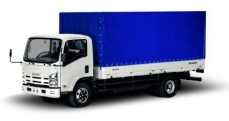 10Garbage truckISUZUNPR82 (CNG)Overall dimensions (L/W/H)– 7300 / 2240 / 2840 mmPayload – 1140 kgBody space – 7 mc Engine model – ISUZU 4HV1, Euro 4Maximum power – 131 hp /96 kW(3200 rpm)Fuel type– compressed natural gas (CNG)54 000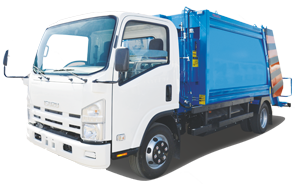 11Dump truckISUZUNPR82 (CNG)Overall dimensions (L/W/H) – 6214 / 2150 / 2454 mmPayload – 4000 kgEngine model – ISUZU 4HV1, Euro 4Maximum power – 121 hp /89 kW(3200 rpm)Fuel type– compressed natural gas (CNG)Vehicle control type: Left hand drive45 000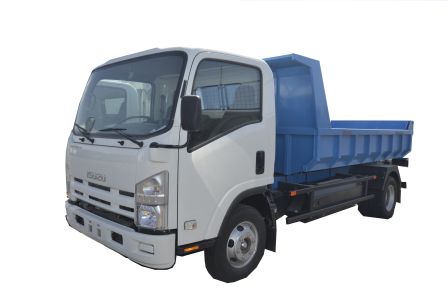 12 Cesspool cleanerISUZU NPR82 (CNG)Overall dimensions (L/W/H) – 7060 / 1665 / 2560 mmTank volume – 4120 l,Engine model – ISUZU 4HV1, diesel, Euro 4Maximum power – 130 hp /96 kW(3200 rpm)Fuel type– compressed natural gas (CNG)Vehicle control type: Left hand drive44 700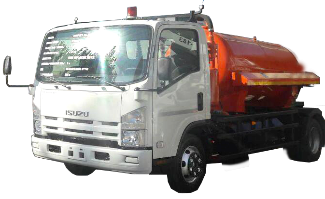 13ChassisISUZUNKR 55EOverall dimensions (L/W/H) – 4610 / 1860 / 2120 mmGross vehicle weight – 5 200 kgChassis mass – 2 885 kg, Engine model – ISUZU 4JB1, diesel, Euro 2Maximum power – 80 hp /59 kW (3600 rpm)Wheel base – 2 460 mm20 000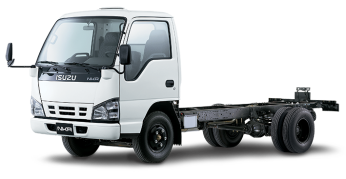 14VanISUZU NKR 55EOverall dimensions (L/W/H) – 4730/ 1975 / 2750 mmPayload – 2430 kgEngine model – ISUZU 4JB1, diesel, Euro 2Maximum power – 59 hp /80 kW(3600 rpm)Vehicle control type: Left hand drive24 000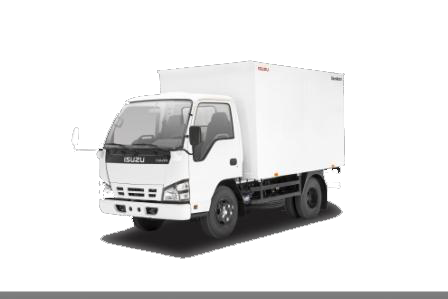 15Isothermal vanISUZU NKR 55EPayload – 2430 kgEngine model – ISUZU 4JB1, diesel, Euro 2Overall dimensions (L/W/H) – 4730/ 1975 / 2750 mmMaximum power – 59 hp /80 kW(3600 rpm)Vehicle control type: Left hand drive27 00016Refrigerated vanISUZUNKR 55EOverall dimensions (L/W/H) – 4730/1975/2750 mmPayload – 2350 kg, Body space – 14 mc Cooling temperature – (+5С⁰ ÷ -5С⁰) / (0С⁰ ÷ -18С⁰)Engine model – – ISUZU 4JB1, diesel, Euro 2Maximum power – 80 hp /59 kW (3600 rpm)Wheel base – 2 460 mm30 00017AmbulanceISUZUNKR 55EOverall dimensions (L/W/H) – 5110 / 1950 / 2660 mmGross vehicle weight – 5 200 kgEngine model – ISUZU 4JB1, diesel, Euro 2Maximum power – 80 hp /59 kW (3600 rpm)Wheel base – 2 460 mm57 000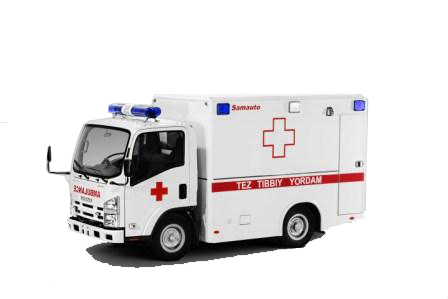 18ChassisISUZU NMR 77H(Euro 3)Overall dimensions (L/W/H)- 4730х1815х2160 mm,Gross vehicle weight – 5 200 kgEngine model – ISUZU 4JH1-TC, diesel, Euro 3Maximum power – 96 hp /106 kW (3200 rpm) Breaking system – drum type with ABS22 500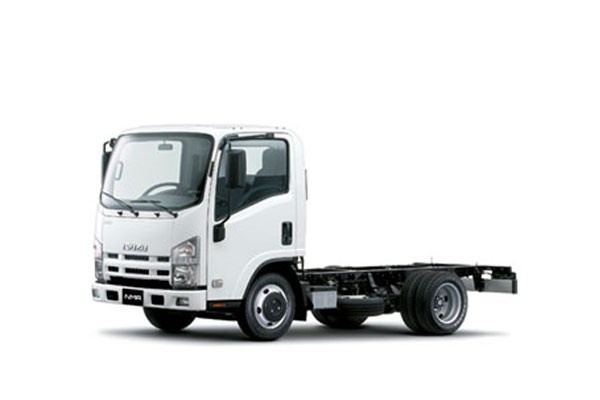 19ChassisISUZU NMR 85H (Euro 5)Overall dimensions (L/W/H)- 6110х1815х2160 mm,Gross vehicle weight – 5 500 kg, Chassis weight– 2 295 kgEngine model – ISUZU 4JJ1-TCC, diesel, Euro 5Maximum power – 91 hp /124 kW (2800 rpm) Breaking system – drum type with ABS Fuel tank capacity -75 l27 00020ChassisISUZU NMR 85E (Euro 5)Overall dimensions (L/W/H)- 6110х1815х2160 mm,Gross vehicle weight – 5 500 kg ,Chassis weight– 2 000 kgEngine model – ISUZU 4JJ1-TCC, diesel, Euro 5Maximum power – 91 hp /124 kW (2800 rpm) Breaking system – drum type with ABS Fuel tank capacity -100 l27 00021ChassisISUZUNQR 71PLOverall dimensions (L/W/H) – 6610 / 1995 / 2250 mmPayload – 5570 kgEngine model – ISUZU 4HG1, diesel, Euro 2Maximum power – 121 hp /89 kW(3200 rpm)23 000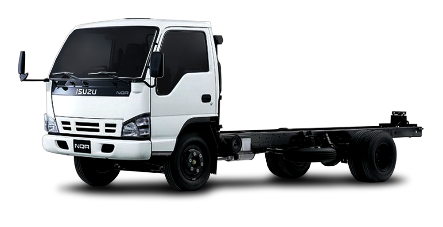 22ChassisISUZUNPR 75L-K(Euro  3)Overall dimensions (L/W/H)- 6635х2040х2255 mm,Gross vehicle weight – 7 500 kg ,Chassis weight– 2 705 kgEngine model – ISUZU 4HK1-TCN, diesel, Euro 3Maximum power – 110 hp /150 kW (2600 rpm) Breaking system – drum type with ABS Fuel tank capacity -100 l25 000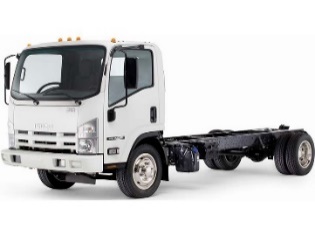 23ChassisISUZUNPR 75L-K (Euro 5)Overall dimensions (L/W/H)- 6635х2040х2255 mm,Gross vehicle weight – 7 500 kg ,Chassis weight– 2 705 kgEngine model – ISUZU 4HK1-TCN, diesel, Euro 5Maximum power – 110 hp /150 kW (2600 rpm) Breaking system – drum type with ABS Fuel tank capacity -100 l30 50024Lorry with sidesISUZUNQR 71PLOverall dimensions (L/W/H) – 6730 / 2210 / 3098 mmPayload – 3755 kg, Engine model – ISUZU 4HG1, diesel, Euro 2Maximum power – 121 hp /89 kW(3200 rpm)Wheel base – 2 460 mmVehicle control type: Left hand drive27 500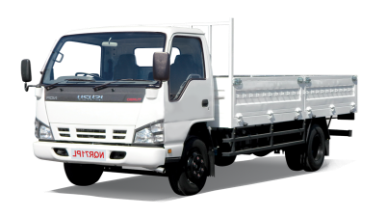 25Cargo tent truckISUZUNQR 71PLOverall dimensions (L/W/H) – 6730 / 2300 / 3098 mmPayload – 3755 kg, Body space – 20 mc Engine model – ISUZU 4HG1, diesel, Euro 2Maximum power – 121 hp /89 kW(3200 rpm)Vehicle control type: Left hand drive29 000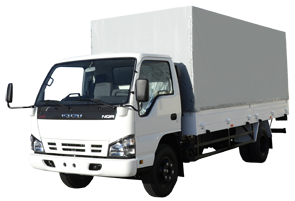 26VanISUZUNQR 71PLOverall dimensions (L/W/H) – 6730 / 2210 / 3098 mmPayload – 3995 kg, Body space – 20 mc Engine model – ISUZU 4HG1, diesel, Euro 2Maximum power – 121 hp /89 kW(3200 rpm)Vehicle control type: Left hand drive29 000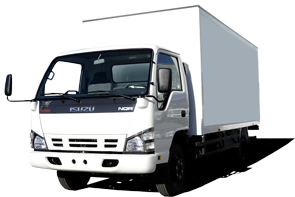 27Refrigerated vanISUZUNQR 71PLOverall dimensions (L/W/H) – 6730 / 2240 / 3098 mmPayload – 3000 kg, Body space – 19 mc Cooling temperature – (+5С⁰ ÷ -5С⁰) / (0С⁰ ÷ -18С⁰)Engine model – ISUZU 4HG1, diesel, Euro 2Maximum power – 121 hp /89 kW(3200 rpm)Vehicle control type: Left hand drive38 000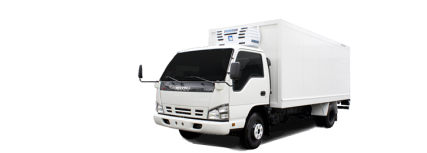 28Beverages vanISUZUNQR 71PLOverall dimensions (L/W/H) – 6580 / 2200 / 2720 mmPayload – 4200 kg, Body capacity – 6 palletsEngine model – ISUZU 4HG1, diesel, Euro 2Maximum power – 121 hp /89 kW(3200 rpm)Vehicle control type: Left hand drive31 000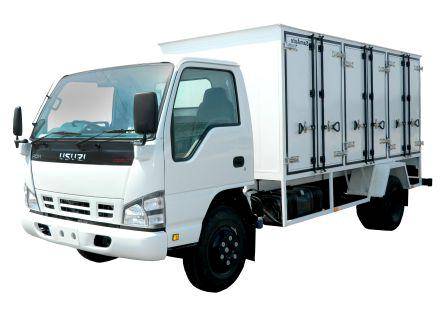 29Bakery vanISUZUNQR 71PLOverall dimensions (L/W/H) – 6455 / 2234 / 2250 mmPayload – 3945 kgTray for bakery – 140 trays Engine model – ISUZU 4HG1, diesel, Euro 2Maximum power – 121 hp /89 kW(3200 rpm)Vehicle control type: Left hand drive31 000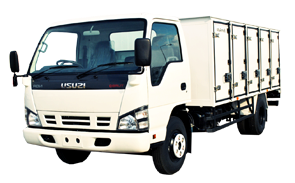 30Dump truckISUZUNQR 71PLOverall dimensions (L/W/H) – 6214 / 2150 / 2454 mmPayload – 4000 kgEngine model – ISUZU 4HG1, diesel, Euro 2Maximum power – 121 hp /89 kW(3200 rpm)Vehicle control type: Left hand drive35 000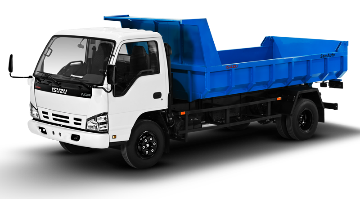 31Garbage truckISUZUNQR 71PLOverall dimensions (L/W/H) – 7130 / 2240 / 2700 mmPayload – 2020 kg, Body cubic capacity – 7 mcEngine model – ISUZU 4HG1, diesel, Euro 2Maximum power – 121 hp /89 kW(3200 rpm)Vehicle control type: Left hand drive44 000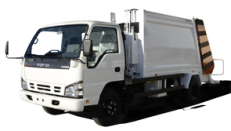 32Water carrierISUZUNQR 71PLOverall dimensions (L/W/H) – 6700 / 2180 / 2560 mmTank volume – 4170 l,Engine model – ISUZU 4HG1, diesel, Euro 2Maximum power – 121 hp /89 kW(3200 rpm)Vehicle control type: Left hand drive33 000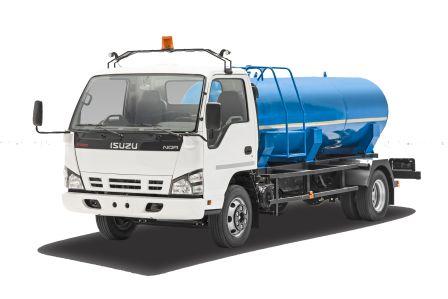 33Cesspool cleanerISUZUNQR 71PLOverall dimensions (L/W/H) – 7060 / 1665 / 2560 mmTank volume – 4120 l,Engine model – ISUZU 4HG1, diesel, Euro 2Maximum power – 121 hp /89 kW(3200 rpm)Vehicle control type: Left hand drive33 000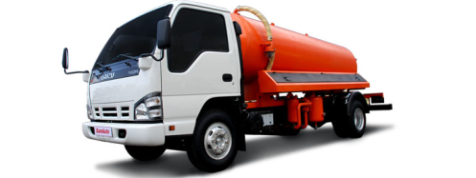 34Breakdown truckISUZUNQR 71PLOverall dimensions (L/W/H) – 7060х1665х2560 mmPayload – 4 400 kg, Engine model – ISUZU 4HG1, diesel, Euro 2Maximum power – 121 hp /89 kW(3200 rpm)Wheel base – 2 460 mmVehicle control type: Left hand drive43 000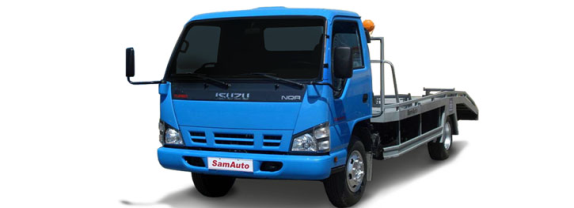 35Milk tankerISUZUNQR 71PLOverall dimensions (L/W/H) – 7060 / 1665 / 2560 mmTank volume – 4000 l,Engine model – ISUZU 4HG1, diesel, Euro 2Maximum power – 121 hp /89 kW(3200 rpm)Vehicle control type: Left hand drive42 000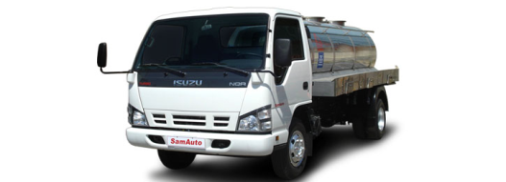 36Street washerISUZUNQR 71PLOverall dimensions (L/W/H) – 7060 / 1665 / 2560 mmTank volume – 4120 l,Engine model – ISUZU 4HG1, diesel, Euro 2Maximum power – 121 hp /89 kW(3200 rpm)Wheel base – 2 460 mmVehicle control type: Left hand drive41  000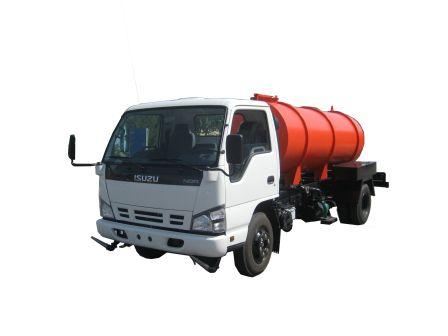 37Fire-fighting vehicleISUZUNQR 71PLOverall dimensions (L/W/H) – 6870 / 2150 / 2480 mmWater tank volume – 1700 literFoam tank volume – 150 literEngine model –ISUZU 4HG1, diesel, Euro 2Maximum power – 121 hp /89 kW(3200 rpm)Vehicle control type: Left hand drive152 000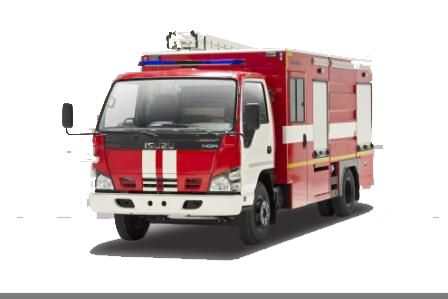 38Telescopic towerISUZUNQR 71PLOverall dimensions (L/W/H) – 7047 / 1995 / 3360 mm,Basket payload – 250 kg,Maximum working height – 22mEngine model –ISUZU 4HG1, diesel, Euro 2Maximum power – 121 hp /89 kW(3200 rpm)79 500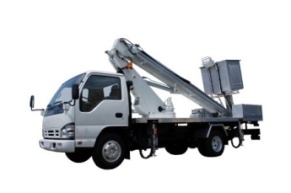 39Telescopic towerISUZUNQR 71PLOverall dimensions (L/W/H) – 7047 / 1995 / 3360 mm,Basket payload – 200 kg,Maximum working height – 18m Engine model –ISUZU 4HG1, diesel, Euro 2Maximum power – 121 hp /89 kW(3200 rpm)72 90040Vacuum cleaning sweeperISUZUNQR 71PLOverall dimensions (L/W/H) – 6730 / 2210 / 2350 mm,Water tank volume – 800 liter,Body cubic capacity – 4 mcEngine model –ISUZU 4HG1, diesel, Euro 2Maximum power – 121 hp /89 kW(3200 rpm)107 000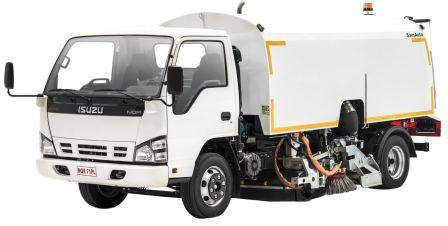 41Crane manipulatorISUZUNQR 71 PLOverall dimensions (L/W/H) – 6730х2300х2380 mmLifting capacity – 3200 kgMaximum lift height – 12 mMaximum working radius – 9,45 mEngine model – ISUZU 4HG1, diesel, Euro 2Maximum power – 121 hp /89 kW(3200 rpm)50 000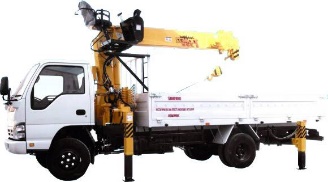 42Evacuator with a crane (up to 8.4 m - 1.5 tons)ISUZU NQR 71PLOverall dimensions (L/W/H) – 7060х1665х2560 ммLifting capacity – Tractive force of winch - 3500 kgEngine - ISUZU 4HG1, diesel, Euro-2Engine power - 121 HP / 89 kW at 3200 rpm72 500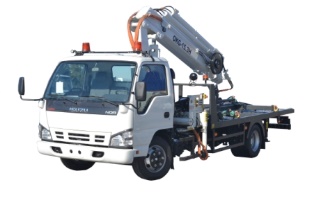 43ChassisISUZUFTR 33 HLXOverall dimensions (L/W/H) – 7420 / 2400 / 2570 mmGross vehicle weight – 13 300 kgChassis mass – 4780 kg,Engine model – ISUZU 6HH1-S, diesel, Euro 1Maximum power – 200 hp / 147 kW (2 850 rpm)Wheel base – 3650 mmFuel tank capacity – 200 liter31 000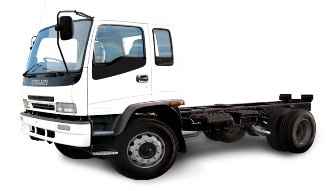 44ChassisISUZUFTR 34L-E(Euro 3)Overall dimensions (L/W/H)- 7665х2450х2860 mm,Wheel arrangement - 4 х 2 / rear (dual)Wheel base – 4 250 mm, Gross vehicle weight – 14 200 kg Engine model – ISUZU 6HK1-TCN, diesel, Euro 3Maximum power – 177 hp /240 kW (2400 rpm)Transmission - ISUZU MZW6P, manual controlBreaking system – drum type with ABS Fuel tank capacity – 200 liter39 000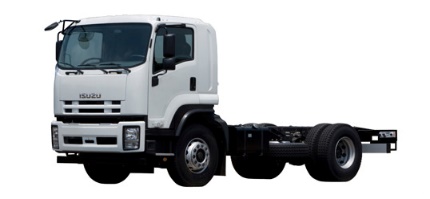 45ChassisISUZUFVR 33 GLDOverall dimensions (L/W/H) – 6770 / 2465 / 2670 mmGross vehicle weight – 15 100 kgChassis mass – 4880 kg,Engine model – ISUZU 6HH1-S, diesel, Euro 1Maximum power – 200 hp / 147 kW (2 850 rpm)Wheel arrangement 4х2 / rearWheel base – 3 900 mm36 000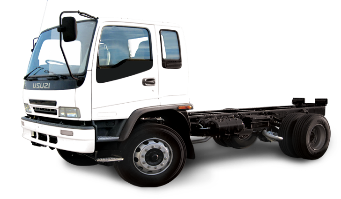 46ChassisISUZUFVR 34K-E(Euro 3)Overall dimensions (L/W/H) - 6755х2460х2900 mmWheel base – 3 900 mm, Gross vehicle weight – 17 000 kg Engine model – ISUZU 6HK1-TCN, diesel, Euro 3Maximum power – 177 hp /240 kW (2400 rpm)Transmission - ISUZU MZW6P, manual controlBreaking system – drum type with ABS Fuel tank capacity – 200 liter41 00047ChassisISUZUFVR 33 PLXOverall dimensions (L/W/H) – 9270 / 2465 / 2670 mmGross vehicle weight – 15 100 kgChassis mass – 5130 kg,Engine model – ISUZU 6HH1-S, diesel, Euro IMaximum power – 200 hp / 147 kW (2 850 rpm)Wheel arrangement 4х2 / rearWheel base – 5 550 mmFuel tank capacity – 200 liter37 000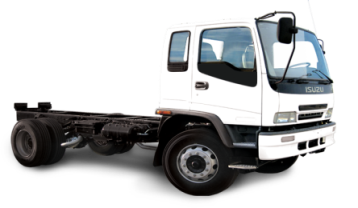 48ChassisISUZUFVR 34M-E(Euro 3)Overall dimensions (L/W/H) - 7955х2459х2885 mmWheel arrangement - 4 х 2 / rear (dual)Wheel base – 4 650 mm, Gross vehicle weight – 17 000 kg Engine model – ISUZU 6HK1-TCN, diesel, Euro 3Maximum power – 221 hp /300 kW (2400 rpm)Transmission - ZF9S1110, manual controlBreaking system – drum type with ABS Fuel tank capacity – 200 liter54 500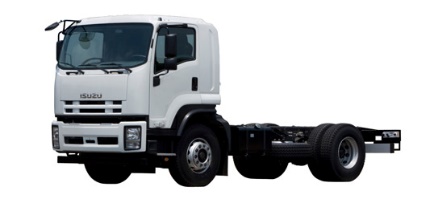 49ChassisISUZUFVR 34Q-E(Euro 3)Overall dimensions (L/W/H) - 9255х2459х2885 мм,Wheel arrangement - 4 х 2 / rear (dual)Wheel base – 5 550 mm, Gross vehicle weight – 17 000 kg Engine model – ISUZU 6HK1-TCN, diesel, Euro 3Maximum power – 177 hp /240 kW (2400 rpm)Transmission - ISUZU MZW6P, manual controlBreaking system – drum type with ABS Fuel tank capacity – 200 liter41 00050Lorry with sidesISUZUFVR 33 PLXOverall dimensions (L/W/H) – 9270 / 2465 / 2670 mmPayload – 8000 kgEngine model – ISUZU 6HH1-S, diesel, Euro IMaximum power – 200 hp / 147 kW (2 850 rpm)Wheel arrangement 4х2 / rearFuel tank capacity – 200 liter47 000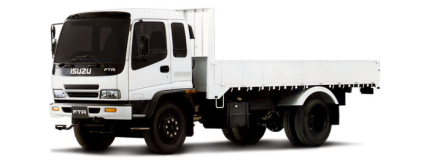 51Cargo tent truck ISUZUFVR 33 PLXOverall dimensions (L/W/H) – 9330 / 2490 / 3490 mmPayload – 7785 kg, Body space – 32 mc Engine model – ISUZU 6HH1-S, diesel, Euro IMaximum power – 200 hp / 147 kW (2 850 rpm)Wheel arrangement 4х2 / rearFuel tank capacity – 200 liter47 700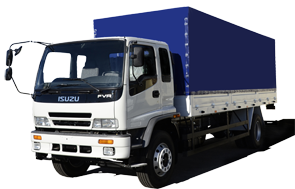 52VanISUZUFVR 33 PLXOverall dimensions (L/W/H) – 9300 / 2490 / 3400 mmPayload – 7580 kg, Body space – 33 mc Engine model – ISUZU 6HH1-S, diesel, Euro IMaximum power – 200 hp / 147 kW (2 850 rpm)Wheel arrangement 4х2 / rearFuel tank capacity – 200 liter48 000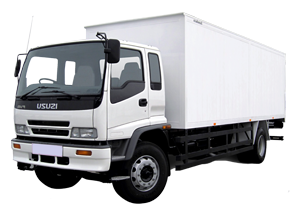 53Garbage truckISUZUFVR 33GLDOverall dimensions (L/W/H) – 8100 / 2450 / 2850 mmPayload – 6250 kg, Body cubic capacity – 10+1.5 mcEngine model – ISUZU 6HH1-S, diesel, Euro 1Maximum power – 200 hp /147 kW(2850 rpm)Fuel tank capacity – 200 liter65 000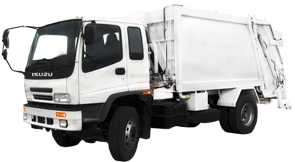 54Dump truckISUZUFVR 33GLDOverall dimensions (L/W/H) – 6500 / 2490 / 2950 mmPayload – 8000 kgEngine model – ISUZU 6HH1-S, diesel, Euro IMaximum power – 200 hp /147 kW(2850 rpm)Fuel tank capacity – 200 liter 55 000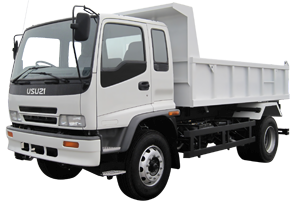 55Street sweeperISUZUFVR 33 GLDOverall dimensions (L/W/H) – 8250 / 2900 / 2960 mmWater tank volume – 7,4 mcEngine model – ISUZU 6HH1-S, diesel, Euro IMaximum power – 200 hp / 147 kW (2 850 rpm)Working width, mwashing/watering – 8 / 18 msweeping/cleaning – 2.3 m83 000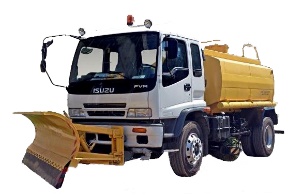 56Water carrier ISUZUFVR 33 GLDOverall dimensions (L/W/H) – 8250х2900х2960 ммGross vehicle weight – 15 100 kg, Tank volume – 8 mcEngine model – ISUZU 6HH1-S, diesel, Euro 1Maximum power – 200 hp / 147 kW (2 850 rpm)Fuel tank capacity – 200 liter61 000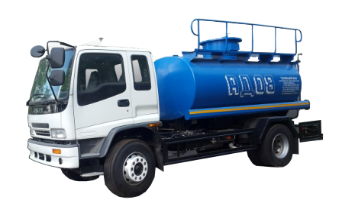 57Truck crane ISUZUFVR 33GLDOverall dimensions (L/W/H) – 8250х2900х2960 ммGross vehicle weight – 15 100 kgLifting capacity – 16 tEngine model – ISUZU 6HH1-S, diesel, Euro 1Maximum power – 200 hp / 147 kW (2 850 rpm)Fuel tank capacity – 200 liter103 000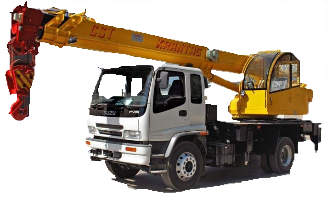 58Fuel tanker(with pump and ТРК)ISUZUFVR 34K-E(Euro 3)Overall dimensions (L/W/H) – 8 000х2500х3000 mmTanker dimensions (L/W/H) – 4000х2300х2000 mm Tanker volume – 8 mcEngine model – ISUZU 6HK1-TCN, diesel, Euro 3Maximum power – 240 hp /177 kW (2400 rpm)Fuel tank capacity – 200 liter69 000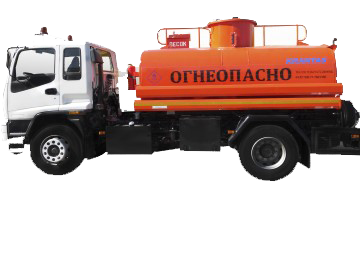 59Fire-fighting vehicleISUZUFTR 33HLXOverall dimensions (L/W/H) – 7750 / 2800 / 3232 mmWater tank volume – 4000 literFoam tank volume – 400 literEngine model – ISUZU 6HH1-S, diesel, Euro IMaximum power – 200 hp /147 kW (2850 rpm)167 000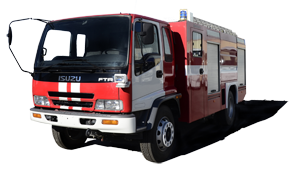 60Fire-fighting vehicleISUZUFVR 23KOverall dimensions (L/W/H) – 8340х2570х3250 mmWater tank volume – 6000 literFoam tank volume – 600 literEngine model – ISUZU 6SD1, diesel, Euro 1Maximum power – 240 hp /177 kW (2500 rpm)Fuel tank capacity – 200 liter194 00061Vacuum cleaning sweeperISUZU FTR 33HLXOverall dimensions (L/W/H) – 7420 / 2400 / 2570 mmWater tank volume – 1100 literDustbin capacity - 4 mcWorking surface – 2200 mm.Engine model – ISUZU 6HH1-S, diesel, Euro IMaximum power – 200 hp /147 kW (2850 rpm)125 700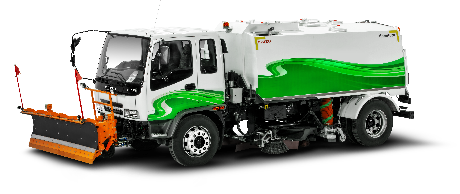 62Dump truckISUZU CYZ 51POverall dimensions (L/W/H)  – 8540х2515х3520 mmPayload – 20 tWheel arrangement – 6х4Погрузочная высота кузова – 2580 мм,Engine model – ISUZU 6WF1-TCC, diesel, Euro 2,Maximum power – 390 hp /287 kW (1800 rpm)Fuel tank capacity – 400 liter91 000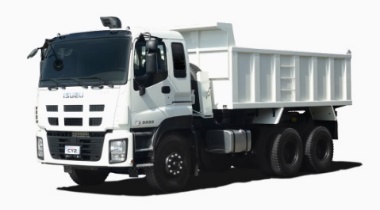 63Шасси грузового автомобиляISUZUNPS 75H(Евро-3)Габаритные размеры (ДхШхВ) - 6635х2040х2255 мм,Полная масса – 6 000 кг, Масса шасси – 2 910 кг,Двигатель – ISUZU 4HK1-TCN, дизель, Евро-3Мощность двигателя – 110 кВт/ 150 л.с. (2600 об/мин)Рабочий объем цилиндров - 5193 см3Тормозная система – барабанный, с ABSЁмкость топливного бака 100 лКолесная формула – 4х438 00064ChassisISUZUNPR82 (CNG)Overall dimensions (L/W/H) – 6635 / 2115 / 2270 mmGross vehicle weight – 7 500 kgChassis mass – 2 885 kg, Engine model – ISUZU 4HV1, Euro 4Maximum power – 131 hp /96 kW(3200 rpm)Wheel arrangement 4х2 / rearWheel base – 3 845 mmFuel type – compressed natural gas (CNG)33 500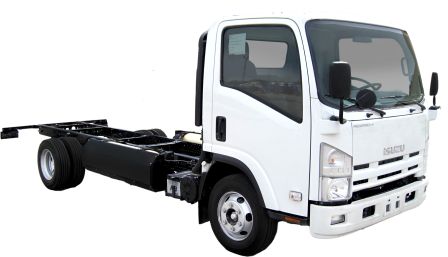 